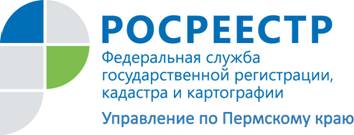 ПРЕСС-РЕЛИЗКадастровая палата помогает защитить объекты культурного наследия Прикамья 	Представители Кадастровой палаты по Пермскому краю и краевого Управления Росреестра приняли участие в заседании межведомственной региональной рабочей группы при Министерстве культуры Пермского края по вопросам координации работы по пресечению, предупреждению и профилактике нарушений федерального законодательства об охране объектов культурного наследия.	Главным вопросом повестки заседания рабочей группы стала оптимизация процессов сопоставления данных и регистрации обременений (ограничений) прав собственности на объекты культурного наследия с учётом требований законодательства.	Объекты культурного наследия (памятники истории и культуры) народов Российской Федерации представляют уникальную ценность и являются неотъемлемой частью всемирного культурного наследия. 	На сегодняшний день в государственном кадастре недвижимости содержится информация о 1342 объектах культурного наследия, расположенных на территории Пермского края, 5 из которых поставлено на государственный кадастровый учёт в 2016 году. 	Как отмечает заместитель начальника отдела кадастрового учета №4 Кадастровой палаты по Пермскому краю Ольга Исмагилова, государственная регистрация прав собственности на такие объекты в соответствии с действующим законодательством осуществляется одновременно с государственной регистрацией ограничения (обременения) и предполагает ряд важных особенностей.	В частности, документы, установившие требования к сохранению, содержанию и использованию соответствующего объекта культурного наследия должны быть оформлены перед подачей заявления на государственную регистрацию прав. Отсутствие таких документов может послужить основанием для приостановления или отказа в регистрации права.	Помимо межведомственного взаимодействия при регистрации ограничений (обременений) на объекты культурного наследия в рамках заседания участниками обсуждены вопросы регистрации прав на объекты недвижимого имущества, возведённые в границах территорий и зонах охраны объектов культурного наследия без соответствующих согласований с органом охраны объектов культурного наследия.	Регулярные заседания межведомственной региональной рабочей группы с участием Кадастровой палаты по Пермскому краю и краевого Управления Росреестра призваны усилить межведомственное взаимодействие и обеспечить надёжную защиту объектов культурного наследия на всей территории Пермского края.О Кадастровой палате по Пермскому краюФилиал ФГБУ «ФКП Росреестра» по Пермскому краю (Кадастровая палата) осуществляет функции по ведению государственного кадастра недвижимости (ГКН), государственному кадастровому учёту и предоставлению сведений, содержащихся в государственном кадастре недвижимости (ГКН) и Едином государственном реестре прав на недвижимое имущество и сделок с ним (ЕГРП). Контакты для СМИПресс-служба филиала ФГБУ «ФКП Росреестра» по Пермскому краю Тел.: + 7 (342) 281-82-42press59@u59.rosreestr.ruwww.kadastr.ru